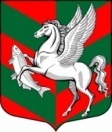 СОВЕТ ДЕПУТАТОВ МУНИЦИПАЛЬНОГО ОБРАЗОВАНИЯ СУХОВСКОЕ СЕЛЬСКОЕ ПОСЕЛЕНИЕ КИРОВСКОГО МУНИЦИПАЛЬНОГО РАЙОНА ЛЕНИНГРАДСКОЙ ОБЛАСТИ                                            четвёртого созываР Е Ш Е Н И Еот 15 декабря 2022 года № 33Об  отмене  решения совета депутатов от 28.10.2021 г. № 25  «Об утверждении   положения о муниципальном контроле на автомобильном транспорте и в дорожном хозяйстве на территории муниципального образования Суховское сельское поселение Кировского муниципального района Ленинградской области»      В соответствии с Федеральным законом от 06.10.2003 № 131-ФЗ «Об общих принципах организации местного самоуправления в Российской Федерации», Федеральным законом от 31 июля 2020 г. № 248-ФЗ «О государственном контроле (надзоре) и муниципальном контроле в Российской Федерации», на основании ч. 1 ст. 13 Федерального закона "Об автомобильных дорогах и о дорожной деятельности в Российской Федерации и о внесении изменений в отдельные законодательные акты Российской Федерации" от 08.11.2007 N 257-ФЗ, Совет депутатов РЕШИЛ:1. Отменить решение совета депутатов от 28.10.2021 г. № 25 «Об утверждении положения о муниципальном контроле на автомобильном транспорте и в дорожном хозяйстве на территории муниципального образования Суховское сельское поселение Кировского муниципального района Ленинградской области.	2. Настоящее решение вступает в силу после его официального опубликования (обнародования) в газете «Ладога» и сети «Интернет» на официальном сайте администрации Суховского сельского поселения http://cуховское.рф/Глава муниципального образования                                 	         О.В. Бармина